Versione RevisioneI SERVIZI E PRODOTTI ZUCCHETTI IN RELAZIONE ALLE PRESCRIZIONI DEL GDPR: XATLAS (a partire dalla versione 1.9.20)MISURE TECNICHE IMPLEMENTABILI A LIVELLO APPLICATIVOSistema di autenticazione: Xatlas ha diverse metodologie di autenticazione: con login e password; configurato per essere configurato con side minder (meccanismo di sso); può essere integrata la parte client con l’utenza di windows. La pagina di log in può essere autenticata da Xatlas o appoggiarsi ad una pagina che fa ldap.Qualora la login e password siano configurata da Xatlas ci sono diverse configurabilità sia di complessità che di massimo riutilizzo delle stesse, in particolare:Regole Password e username: lunghezza minima, ogni quanto sostituirla, è possibile consegnare password temporanee con sostituzione obbligatoria al primo utilizzo, vietato riutilizzo password già utilizzate, controllato il numero di errore consecutivi di errata digitazione delle password con blocco nei tentativi di accesso, utenza non utilizzata da almeno 6 mesi disabilitata, la stessa utenza non utilizzabile contemporaneamente da due stazioni diverse, la password salvata in db con crittografia SHA 256, configurabilità nella complessità quindi deve contenere almeno numero, carattere maiuscolo, minuscolo, carattere speciale. Dopo del tempo di inutilizzo del sistema con log in attiva il sistema interrompe in autonomia la sessione.Funzione di estrazione dati in formato strutturato (diritto alla portabilità): possono essere esportate le timbrature in formato csv. I dati generati o rimangono sul sistema oppure sono inviati su aree SFTP o WEB service, oppure possono rimanere su db e trasferiti con connessione diretta ad altri db. Ogni operazione schedulata o fatta da operatori sono schedulate da un log eventi. Se gli operatori generano un csv l’informazione è salvata nel log. Qualora un dipendete, cliente, visitatore richieda il diritto di accesso ai dati viene effettuata un’estrazione in formato json con cui vengono forniti i dati presenti sul sistema.Utenze nominative per amministratori di sistema: al cliente è consegnata un’utenza amministrativa di default che il cliente deve sostituire e tenere segreta. La scelta sull’individualità degli utenti generati e dei profili di accesso assegnati è lasciata al cliente.Supporto alle verifiche previste dal GDPR:con apposite estrazioni dati, dal sistema possono essere stampati sia gli operatori che i profili di accesso al sistemaProfili predefiniti per ruoli operatore più comuni con diritti di accesso ridotti (privacy by default):al cliente viene consegnato l’operatore admin e l’operatore guest che è in sola lettura. Con l’utenza admin il cliente può generare un operatore con diritti admin con cui configurare tutti gli altri utenti. L’utente admin quando utilizzato può essere reso inutilizzabile dal cliente. In Xatlas sono predefiniti dei ruoli che sono l’operatore di laboratorio, tecnico, operatori di sicurezza, operatori hr e operatori di reception, in modo che il cliente possa avere già configurazioni standard e non corra il rischio di fare configurazioni errate.Cancellazione di dati personali (Diritto all’oblio): i dati possono essere cancellati in due macro categorie: ci sono dati sempre presenti e dati legati al tempo. I dati possono essere cancellati o storicizzati. Il cliente in fase di start up può decidere quali dati storicizzare, dove conservarli e dopo quanto tempo cancellarli; sulle anagrafiche è possibile impostare il fino utilizzo esplicito che è una data che se impostata consente di cancellare un modo configurabile dal cliente una serie di dati. Il cliente sceglie le modalità di cancellazione in modo autonomo. Queste funzioni sono elaborate su dipendenti, esterni, veicoli e sulle relative timbrature.Anonimizzazione: tutti i log in e password verso altri sistemi sono salvati in SHA256. I dati anagrafici non sono anonimizzati ma si procede direttamente alla cancellazione a fine vita del dato secondo quanto espresso al paragrafo precedente.LogI log registrano log in, log out, e ogni operazione che viene fatta di scrittura o attivazione comandi. I log sono conservati per 24 mesi se a db o su txt quando raggiungono la dimensione di 1 mega. Quando raggiungono questa dimensione i txt sono rinominati fino al massimo di 10 volte. E’ compito del cliente salvare in un altro repository se desidera conservarli più a lungo.Offuscamento file di LOG: di default sono in chiaro ma è possibile, su richiesta del cliente, configurare un log criptato. La registrazione avviene come sopra descritta. Per garantire la continuità del servizio il db può convenuto col cliente come cluster e c'è la possibilità di ridondare i nodi. L’FM garantisce la continuità del servizio per la rilevazione delle timbrature anche qualora la rete e la connettività sia momentaneamente interrotta.Change management:sono valutate le RQS e deciso se inserirle nel sistema e svilupparle. La procedura viene valutata dal responsabile dello sviluppo applicativo.Lato FM e XPOINT (per brevità in seguito FM) e terminali.In particolare possiamo elencare i seguenti macro items:Condizione necessaria è che lo specifico terminale abbia un firmware con implementate le modifiche per il GDPR; l'FM comunque e in grado di gestire scenari misti;L'FM riconosce automaticamente se il firmware del singolo terminale supporta o meno la crittografia e quindi, senza particolari configurazioni, si pone automaticamente nella configurazione “sicurezza GDPR”;Gestione invio template biometria anonimizzati: sia l'invio che la ricezione dei template delle impronte e stato oscurato. L'FM anonimizza prima di trasmettere e fa il lavoro contrario in ricezione. In questo caso non rimangono dati sul filesystem del terminale che fa solo da passacarte verso il DB del sensore;Gestione tabella utenti anonimizzata: la gestione sull’ FM è simile a quella della biometria ma in questo caso sul terminale rimane traccia se la tabella è anonimizzata o meno;Offuscamento file di log: sul FM, così come anche su XAtlas, è possibile offuscare i file di log modificando il file di configurazione log4j impostando opportunamente l'appender che gestisce la crittografia. Naturalmente dove viene effettuata questa impostazione i log risultano illeggibili e la loro decodifica può essere fatta solo da R&D sul file interessato ricevuto.Protocolli di comunicazione sicuri: è possibile configurare i terminali in modo che comunichino solo in formato https. Il cliente decide in fase di start up ed in fase di configurazione. I dati sono scambiati tramite file manager in macchina linux oppure direttamente in FM con appositi db proprietari in modo che vive in modo autonomo anche se scollegato dalla rete. L’FM conserva i dati secondo il numero di timbrature configurato dai clienti.scambio file crittografati: lo sceglie il cliente se crittografare in Https Le funzioni di sicurezza sopra riportate non sono attive di default. Il Titolare del trattamento dovrà eseguire le necessarie configurazioni per attivare le opportune funzioni di contenimento del rischio. Per quanto riguarda le misure di sicurezza dei servizi cloud si rimanda alle misure di sicurezza dichiarate dall’erogatore dei servizi stessi.PROCEDURE DI ASSISTENZA ZUCCHETTI AXESSASSISTENZA ON SITEGli addetti Zucchetti Axess accedono presso la struttura del cliente per fare formazione od effettuare attività tecnica di manutenzione/assistenza e installazione.In questo caso lavorano come se facessero parte della struttura del Cliente/Titolare del trattamento ed adottano tutte le procedure che il Cliente richiede di adottare. I clienti/Titolari del trattamento potranno generare utenze individuali per l’accesso ai loro sistemi, oppure potranno far accedere gli incaricati Zucchetti Axess in affiancamento per formare il loro personale.Qualora durante l’attività di assistenza gli incaricati Zucchetti Axess avessero la necessità di prelevare archivi o db di cui necessitano per risolvere le problematiche evidenziate, è necessario che informino il cliente/Titolare del trattamento e formalizzino anche con il solo invio di una email l’informazione di aver prelevato il DB con l’autorizzazione del Cliente .Al termine dell’attività presso i gli uffici di Zucchetti AX, l’incaricato che ha gestito l’intervento provvede alla cancellazione dei dati; qualora si rendesse necessario conservare i dati per un ulteriore periodo di tempo, dovrà essere inviata al Cliente/Titolare del trattamento, una specifica email con il seguente contenuto minimo:“Stimatissimo Cliente Le comunico che il problema da Lei segnalato per la soluzione del quale c’è stata la necessità di prelevare i suoi archivi è stato risolto. Le comunico che conserveremo gli archivi dai nostri sistemi informativi per i prossimi X giorni (da definire di volta in volta in base alle necessità). Al termine del periodo convenuto gli archivi saranno eliminati dai sistemi informativi Zucchetti Axess e non più ripristinabili”.ASSISTENZA TELEFONICANon presenta problemi da un punto di vista di trattamento di dati personali. Non sono trasmessi dati o archivi e la comunicazione rimane verbale. Generalmente, il primo contatto dopo la richiesta di assistenza da parte del cliente avviene sempre in questa modalità, per definire nel dettaglio la problematica segnalata.ASSISTENZA TRAMITE EMAIL/TICKETS WEBNell’assistenza tramite email inserire sempre nel testo del messaggio il disclaimer:“Il contenuto di questa email e degli eventuali allegati è strettamente confidenziale, non producibile in giudizio e destinato alla/e persona/e a cui è indirizzato. Il contenuto della risposta alla presente email potrebbe essere conosciuto anche da altri collaboratori facenti parte dello stesso Gruppo omogeno dello scrivente o di gruppi omogenei differenti ma speculari alla soluzione del problema da Lei segnalato. Qualora nella risposta al messaggio inserisca allegati contenenti dati personali gli stessi saranno salvati nello strumento di ticketing e/o negli allegati email dallo stesso conservati per 3 anni. Se avete ricevuto per errore questa email, Vi preghiamo di segnalarcelo immediatamente e di cancellarla dal Vostro computer. E' fatto divieto di copiare e divulgare il contenuto di questa email. Ogni utilizzo abusivo delle informazioni qui contenute da parte di persone terze o comunque non indicate nella presente email, potrà essere perseguito ai sensi di legge. Si informa che per l'esercizio dei diritti previsti dagli artt. 15 e ss. del Regolamento UE 2016/679 (GDPR), è possibile rivolgersi al seguente indirizzo: ufficio.privacy@zucchetti.it”.Gli incaricati Zucchetti Axess non devono mai farsi mandare le credenziali di accesso del Cliente via email (solo quelle utilizzate e in possesso del Cliente stesso, non quelle generate appositamente per i tecnici che devono collegarsi), né tantomeno salvarle sullo strumento di ticketing e/o nelle mail.Qualora un Cliente/partner invii le credenziali di accesso al proprio ambiente senza richiesta da parte degli incaricati Zucchetti Axess è necessario rispondere che non siamo autorizzati ad accedere ai sistemi con credenziali di altri utenti in quanto questa modalità viola il Regolamento UE 2016/679 (GDPR). Quindi gli incaricati Zucchetti AX dovranno richiedere credenziali individuali oppure il collegamento con Teamviewer (o strumento equivalente).Ogni email deve essere firmata con nome e cognome dell’operatore che ha gestito il problema del Cliente e l’informazione dovrà essere salvata nel ticketing e/o nella mail. Precisazioni: Il disclaimer può essere inserito anche nei tickets web.Non devono essere utilizzate email personali, in quanto non controllabili.ASSISTENZA ATTRAVERSO LA RICEZIONE DI DATA BASE DEI CLIENTIQualora per risolvere il problema segnalato dal Cliente/Titolare del trattamento fosse necessario farsi trasmettere la base dati o altri files o query contenenti dati personali è necessario comunicare al cliente questa necessità. Se il cliente non è in grado autonomamente di effettuare la copia e richiede agli incaricati Zucchetti Axess di provvedere autonomamente, è necessario ricevere la sua autorizzazione anche al collegamento con VPN (da salvare nello strumento di ticketing e/o nella mail).Per svolgere questa attività è necessario mandare al cliente/Titolare del trattamento una email del seguente tenore:“Stimatissimo Cliente,al fine di risolvere il problema da Lei segnalato è necessario effettuare delle verifiche sui Suoi archivi. Le chiediamo di autorizzarci al collegamento attraverso la VPN per prelevare copia e a trattarli per la risoluzione di quanto segnalato”.Gli archivi saranno conservati per il tempo strettamente necessario alla risoluzione della problematica segnalata e dovranno essere cancellati, da parte degli incaricati Zucchetti Axess, al termine dell’intervento.I dati devono essere salvati in Directory non soggette a backup”.Qualora vi fosse la necessità di mantenere gli archivi vi è la necessità di mandare una email al cliente, come di seguito:“Stimatissimo cliente,avendo risolto i problemi sugli archivi da lei inviatici, Le chiediamo l’autorizzazione alla conservazione dei Suoi archivi presso la nostra infrastruttura per ulteriori _____ giorni. Tale conservazione è finalizzata a verificare eventuali problematiche che Lei ci segnalerà durante l’utilizzo degli archivi ripristinati. Al termine del periodo sopramenzionato provvederemo all’eliminazione definitiva degli archivi. Se dopo tale termine ci sarà la necessità dei suoi archivi provvederemo a richiederglieli. Le chiediamo una conferma espressa in tal senso rispondendo a questo messaggio. Qualora la Sua risposta fosse negativa provvederemo all’immediata cancellazione dei Suoi archivi”.Gli archivi dei clienti non potranno mai essere trasmessi a gruppi di lavoro differenti rispetto a quelli finalizzati alla risoluzione del problema segnalato dal cliente.L’unica possibilità che abbiamo per conservare gli archivi senza la previa autorizzazione del cliente è l’anonimizzazione degli stessi.ASSISTENZA ATTRAVERSO COLLEGAMENTO DA REMOTO TEAMVIEWERQuesta modalità di collegamento sugli strumenti dei clienti garantisce la privacy in quanto:Il collegamento è sempre richiesto dal clienteLe credenziali di accesso sono sempre individualiIl cliente ci fa accedere ad un ambiente con profilo di autorizzazione da lui scelto per farci eseguire le attività di assistenzaIl cliente può sconnetterci quando desidera.Attraverso TeamViewer è possibile far accedere anche l’assistenza di 2 livello alla stessa sessione da noi aperta. In questo caso il cliente ne ha l’evidenza perché fornita dallo strumento e quindi accetta implicitamente tale modalità.Qualora vi fosse la necessità di non far vedere al cliente codici, password, licenze che dobbiamo inserire per il corretto funzionamento dello strumento è essenziale utilizzare la funzione TeamViewer : Mostra videata nera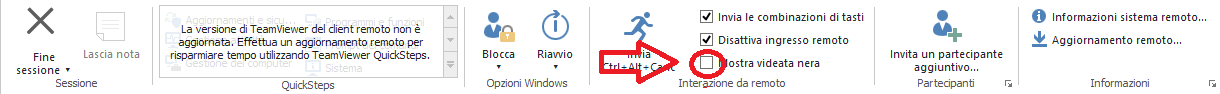 È essenziale utilizzare il nostro TeamViewer in quanto licenziato e personalizzato con tutta la documentazione che deve essere prodotta dalla legge sul trattamento dei dati personali.Solo in casi eccezionali e dopo attenta valutazione del responsabile e dell’ufficio privacy è possibile utilizzare altri strumenti di connessione che si comportano in modo uguale.ASSISTENZA ATTRAVERSO COLLEGAMENTO TRAMITE VPNQualora l’attività di assistenza debba essere svolta tramite VPN o accessi privati è necessario che gli addetti Zucchetti Axess entrino nei sistemi dei clienti:Previa autorizzazione del cliente Che abbiano le credenziali attive per il tempo necessario all’esecuzione delle attività richiesteChe al termine dell’attività siano disattivate da parte del Cliente/Titolare del trattamentoLa creazione dell’utenza deve essere richiesta solo al cliente che deve generarla individuale per ogni incaricato Zucchetti AX.È necessario inviare al cliente una email:"Per l'esecuzione delle attività di assistenza da Lei richieste è necessaria la creazione di profili di accesso individuali per gli operatori che effettueranno tale attività. Per questo è necessario che Lei generi a sistema tali credenziali".Quando il Cliente ci fa la richiesta, una volta creata l’utenza individuale:“Per l’esecuzione delle attività di assistenza da Lei richieste è necessario che attivi l’utente a me abbinato”Al termine:“L’attività di assistenza è terminata le ricordiamo di disattivare le credenziali al fine di tutelare i suoi dati personali”.ALTRE TIPOLOGIE DI ASSISTENZAL’assistenza viene effettuata anche su sistemi di videosorveglianza. Quando la videocamera non funziona, se il sistema è integrato in Xatlas, si interviene direttamente su Xatlas; in questi casi l’accesso è alle impostazioni delle configurazioni o alle immagini ma solo in tempo reale e nessuno accede mai alle registrazioni. Se non vanno le registrazioni l’assistenza viene svolta ai manutentori del sistema di videosorveglianza.Autore________________Approvazione________________VersioneAutoreConsultazione DPOData emissioneMotivo della revisione0________________________________________________Prima emissioneRESPONSABILE DEL TRATTAMENTORESPONSABILE DEL TRATTAMENTORESPONSABILE DEL TRATTAMENTORESPONSABILE DEL TRATTAMENTORESPONSABILE DEL TRATTAMENTORESPONSABILE DEL TRATTAMENTORESPONSABILE DEL TRATTAMENTORESPONSABILE DEL TRATTAMENTORESPONSABILE DEL TRATTAMENTODenominazioneDenominazione________________________________________________________________________________________________________________Partita IvaPartita Iva________________________________________________________________________________________________________________IndirizzoIndirizzo________________________________________________________________________________________________________________CittàCittà________________________________Cap________________________________PV_____________Legale RappresentanteLegale Rappresentante________________________________________________________________________________________________________________INCARICATI DEL TRATTAMENTOINCARICATI DEL TRATTAMENTOINCARICATI DEL TRATTAMENTOINCARICATI DEL TRATTAMENTOINCARICATI DEL TRATTAMENTOINCARICATI DEL TRATTAMENTOINCARICATI DEL TRATTAMENTOINCARICATI DEL TRATTAMENTOINCARICATI DEL TRATTAMENTO________________________________________________________________________________________________________________________________________________DATI DI CONTATTODATI DI CONTATTODATI DI CONTATTODATI DI CONTATTODATI DI CONTATTODATI DI CONTATTODATI DI CONTATTODATI DI CONTATTODATI DI CONTATTOResponsabile del trattamento________________________________________________________________________________________________________________________________Rappresentante del Responsabile________________________________________________________________________________________________________________________________Responsabile protezione dati (DPO)________________________________________________________________________________________________________________________________DESCRIZIONEDESCRIZIONEDESCRIZIONEDESCRIZIONEDESCRIZIONEDESCRIZIONEDESCRIZIONEDESCRIZIONEDESCRIZIONEXATLAS è una piattaforma di security management per la gestione del controllo accessi, della sicurezza delle persone fisiche, della raccolta dati di rilevazione presenze, anti-intrusione, antincendio interfacciandosi con centrali antincendio, videosorveglianza interfacciandosi con telecamere tramite ip o con milestone e passa le informazioni ad altre applicazioni per la gestione dei pasti nelle mense aziendali. All’interno di XATLAS è possibile attivare una specifica funzionalità relativa alla validazione del green pass, che viene effettuata attraverso una soluzione sviluppata direttamente da Zucchetti Axess.Non viene salvato alcun dato, se non il QR CODE per il tempo strettamente necessario alla verifica stessa finalizzata ad autorizzare l’accesso al varco. XATLAS è una piattaforma di security management per la gestione del controllo accessi, della sicurezza delle persone fisiche, della raccolta dati di rilevazione presenze, anti-intrusione, antincendio interfacciandosi con centrali antincendio, videosorveglianza interfacciandosi con telecamere tramite ip o con milestone e passa le informazioni ad altre applicazioni per la gestione dei pasti nelle mense aziendali. All’interno di XATLAS è possibile attivare una specifica funzionalità relativa alla validazione del green pass, che viene effettuata attraverso una soluzione sviluppata direttamente da Zucchetti Axess.Non viene salvato alcun dato, se non il QR CODE per il tempo strettamente necessario alla verifica stessa finalizzata ad autorizzare l’accesso al varco. XATLAS è una piattaforma di security management per la gestione del controllo accessi, della sicurezza delle persone fisiche, della raccolta dati di rilevazione presenze, anti-intrusione, antincendio interfacciandosi con centrali antincendio, videosorveglianza interfacciandosi con telecamere tramite ip o con milestone e passa le informazioni ad altre applicazioni per la gestione dei pasti nelle mense aziendali. All’interno di XATLAS è possibile attivare una specifica funzionalità relativa alla validazione del green pass, che viene effettuata attraverso una soluzione sviluppata direttamente da Zucchetti Axess.Non viene salvato alcun dato, se non il QR CODE per il tempo strettamente necessario alla verifica stessa finalizzata ad autorizzare l’accesso al varco. XATLAS è una piattaforma di security management per la gestione del controllo accessi, della sicurezza delle persone fisiche, della raccolta dati di rilevazione presenze, anti-intrusione, antincendio interfacciandosi con centrali antincendio, videosorveglianza interfacciandosi con telecamere tramite ip o con milestone e passa le informazioni ad altre applicazioni per la gestione dei pasti nelle mense aziendali. All’interno di XATLAS è possibile attivare una specifica funzionalità relativa alla validazione del green pass, che viene effettuata attraverso una soluzione sviluppata direttamente da Zucchetti Axess.Non viene salvato alcun dato, se non il QR CODE per il tempo strettamente necessario alla verifica stessa finalizzata ad autorizzare l’accesso al varco. XATLAS è una piattaforma di security management per la gestione del controllo accessi, della sicurezza delle persone fisiche, della raccolta dati di rilevazione presenze, anti-intrusione, antincendio interfacciandosi con centrali antincendio, videosorveglianza interfacciandosi con telecamere tramite ip o con milestone e passa le informazioni ad altre applicazioni per la gestione dei pasti nelle mense aziendali. All’interno di XATLAS è possibile attivare una specifica funzionalità relativa alla validazione del green pass, che viene effettuata attraverso una soluzione sviluppata direttamente da Zucchetti Axess.Non viene salvato alcun dato, se non il QR CODE per il tempo strettamente necessario alla verifica stessa finalizzata ad autorizzare l’accesso al varco. XATLAS è una piattaforma di security management per la gestione del controllo accessi, della sicurezza delle persone fisiche, della raccolta dati di rilevazione presenze, anti-intrusione, antincendio interfacciandosi con centrali antincendio, videosorveglianza interfacciandosi con telecamere tramite ip o con milestone e passa le informazioni ad altre applicazioni per la gestione dei pasti nelle mense aziendali. All’interno di XATLAS è possibile attivare una specifica funzionalità relativa alla validazione del green pass, che viene effettuata attraverso una soluzione sviluppata direttamente da Zucchetti Axess.Non viene salvato alcun dato, se non il QR CODE per il tempo strettamente necessario alla verifica stessa finalizzata ad autorizzare l’accesso al varco. XATLAS è una piattaforma di security management per la gestione del controllo accessi, della sicurezza delle persone fisiche, della raccolta dati di rilevazione presenze, anti-intrusione, antincendio interfacciandosi con centrali antincendio, videosorveglianza interfacciandosi con telecamere tramite ip o con milestone e passa le informazioni ad altre applicazioni per la gestione dei pasti nelle mense aziendali. All’interno di XATLAS è possibile attivare una specifica funzionalità relativa alla validazione del green pass, che viene effettuata attraverso una soluzione sviluppata direttamente da Zucchetti Axess.Non viene salvato alcun dato, se non il QR CODE per il tempo strettamente necessario alla verifica stessa finalizzata ad autorizzare l’accesso al varco. XATLAS è una piattaforma di security management per la gestione del controllo accessi, della sicurezza delle persone fisiche, della raccolta dati di rilevazione presenze, anti-intrusione, antincendio interfacciandosi con centrali antincendio, videosorveglianza interfacciandosi con telecamere tramite ip o con milestone e passa le informazioni ad altre applicazioni per la gestione dei pasti nelle mense aziendali. All’interno di XATLAS è possibile attivare una specifica funzionalità relativa alla validazione del green pass, che viene effettuata attraverso una soluzione sviluppata direttamente da Zucchetti Axess.Non viene salvato alcun dato, se non il QR CODE per il tempo strettamente necessario alla verifica stessa finalizzata ad autorizzare l’accesso al varco. XATLAS è una piattaforma di security management per la gestione del controllo accessi, della sicurezza delle persone fisiche, della raccolta dati di rilevazione presenze, anti-intrusione, antincendio interfacciandosi con centrali antincendio, videosorveglianza interfacciandosi con telecamere tramite ip o con milestone e passa le informazioni ad altre applicazioni per la gestione dei pasti nelle mense aziendali. All’interno di XATLAS è possibile attivare una specifica funzionalità relativa alla validazione del green pass, che viene effettuata attraverso una soluzione sviluppata direttamente da Zucchetti Axess.Non viene salvato alcun dato, se non il QR CODE per il tempo strettamente necessario alla verifica stessa finalizzata ad autorizzare l’accesso al varco. FINALITA' DEL TRATTAMENTOFINALITA' DEL TRATTAMENTOFINALITA' DEL TRATTAMENTOFINALITA' DEL TRATTAMENTOFINALITA' DEL TRATTAMENTOFINALITA' DEL TRATTAMENTOFINALITA' DEL TRATTAMENTOFINALITA' DEL TRATTAMENTOFINALITA' DEL TRATTAMENTOGestione del controllo accessi, sia di mezzi sia di persone fisiche; gestione della sicurezza di persone e cose. La finalità del trattamento è quella di erogare i servizi di assistenza e manutenzione al Titolare.Gestione del controllo accessi, sia di mezzi sia di persone fisiche; gestione della sicurezza di persone e cose. La finalità del trattamento è quella di erogare i servizi di assistenza e manutenzione al Titolare.Gestione del controllo accessi, sia di mezzi sia di persone fisiche; gestione della sicurezza di persone e cose. La finalità del trattamento è quella di erogare i servizi di assistenza e manutenzione al Titolare.Gestione del controllo accessi, sia di mezzi sia di persone fisiche; gestione della sicurezza di persone e cose. La finalità del trattamento è quella di erogare i servizi di assistenza e manutenzione al Titolare.Gestione del controllo accessi, sia di mezzi sia di persone fisiche; gestione della sicurezza di persone e cose. La finalità del trattamento è quella di erogare i servizi di assistenza e manutenzione al Titolare.Gestione del controllo accessi, sia di mezzi sia di persone fisiche; gestione della sicurezza di persone e cose. La finalità del trattamento è quella di erogare i servizi di assistenza e manutenzione al Titolare.Gestione del controllo accessi, sia di mezzi sia di persone fisiche; gestione della sicurezza di persone e cose. La finalità del trattamento è quella di erogare i servizi di assistenza e manutenzione al Titolare.Gestione del controllo accessi, sia di mezzi sia di persone fisiche; gestione della sicurezza di persone e cose. La finalità del trattamento è quella di erogare i servizi di assistenza e manutenzione al Titolare.Gestione del controllo accessi, sia di mezzi sia di persone fisiche; gestione della sicurezza di persone e cose. La finalità del trattamento è quella di erogare i servizi di assistenza e manutenzione al Titolare.CATEGORIA INTERESSATICATEGORIA INTERESSATICATEGORIA INTERESSATICATEGORIA INTERESSATICATEGORIA INTERESSATICATEGORIA INTERESSATICATEGORIA INTERESSATICATEGORIA INTERESSATICATEGORIA INTERESSATIDipendenti, collaboratori, visitatori, veicoli delle anagrafiche di Xatlas.Dipendenti, collaboratori, visitatori, veicoli delle anagrafiche di Xatlas.Dipendenti, collaboratori, visitatori, veicoli delle anagrafiche di Xatlas.Dipendenti, collaboratori, visitatori, veicoli delle anagrafiche di Xatlas.Dipendenti, collaboratori, visitatori, veicoli delle anagrafiche di Xatlas.Dipendenti, collaboratori, visitatori, veicoli delle anagrafiche di Xatlas.Dipendenti, collaboratori, visitatori, veicoli delle anagrafiche di Xatlas.Dipendenti, collaboratori, visitatori, veicoli delle anagrafiche di Xatlas.Dipendenti, collaboratori, visitatori, veicoli delle anagrafiche di Xatlas.CATEGORIE DI DATI PERSONALICATEGORIE DI DATI PERSONALICATEGORIE DI DATI PERSONALICATEGORIE DI DATI PERSONALICATEGORIE DI DATI PERSONALICATEGORIE DI DATI PERSONALICATEGORIE DI DATI PERSONALICATEGORIE DI DATI PERSONALICATEGORIE DI DATI PERSONALIDati personali: dati anagrafici, accessi a varchi e transiti di persone e automezzi.Categorie particolari di dati personali: non vengono trattati dati personali che presentano rischi specifici. Esistono campi liberi in cui il Titolare del trattamento può inserire dati personali contestuali rispetto alla finalità applicativa di cui noi non conosciamo i contenuti.Il sw può lavorare interfacciandosi con sistemi hw di biometria su tessera oppure biometria su db dove l’impronta risiede anche sul db di Xatlas. Questa seconda categoria è venduta solo sul mercato estero.XAtlas può essere venduto in cloud (da approfondire le modalità di vendita)Dati personali: dati anagrafici, accessi a varchi e transiti di persone e automezzi.Categorie particolari di dati personali: non vengono trattati dati personali che presentano rischi specifici. Esistono campi liberi in cui il Titolare del trattamento può inserire dati personali contestuali rispetto alla finalità applicativa di cui noi non conosciamo i contenuti.Il sw può lavorare interfacciandosi con sistemi hw di biometria su tessera oppure biometria su db dove l’impronta risiede anche sul db di Xatlas. Questa seconda categoria è venduta solo sul mercato estero.XAtlas può essere venduto in cloud (da approfondire le modalità di vendita)Dati personali: dati anagrafici, accessi a varchi e transiti di persone e automezzi.Categorie particolari di dati personali: non vengono trattati dati personali che presentano rischi specifici. Esistono campi liberi in cui il Titolare del trattamento può inserire dati personali contestuali rispetto alla finalità applicativa di cui noi non conosciamo i contenuti.Il sw può lavorare interfacciandosi con sistemi hw di biometria su tessera oppure biometria su db dove l’impronta risiede anche sul db di Xatlas. Questa seconda categoria è venduta solo sul mercato estero.XAtlas può essere venduto in cloud (da approfondire le modalità di vendita)Dati personali: dati anagrafici, accessi a varchi e transiti di persone e automezzi.Categorie particolari di dati personali: non vengono trattati dati personali che presentano rischi specifici. Esistono campi liberi in cui il Titolare del trattamento può inserire dati personali contestuali rispetto alla finalità applicativa di cui noi non conosciamo i contenuti.Il sw può lavorare interfacciandosi con sistemi hw di biometria su tessera oppure biometria su db dove l’impronta risiede anche sul db di Xatlas. Questa seconda categoria è venduta solo sul mercato estero.XAtlas può essere venduto in cloud (da approfondire le modalità di vendita)Dati personali: dati anagrafici, accessi a varchi e transiti di persone e automezzi.Categorie particolari di dati personali: non vengono trattati dati personali che presentano rischi specifici. Esistono campi liberi in cui il Titolare del trattamento può inserire dati personali contestuali rispetto alla finalità applicativa di cui noi non conosciamo i contenuti.Il sw può lavorare interfacciandosi con sistemi hw di biometria su tessera oppure biometria su db dove l’impronta risiede anche sul db di Xatlas. Questa seconda categoria è venduta solo sul mercato estero.XAtlas può essere venduto in cloud (da approfondire le modalità di vendita)Dati personali: dati anagrafici, accessi a varchi e transiti di persone e automezzi.Categorie particolari di dati personali: non vengono trattati dati personali che presentano rischi specifici. Esistono campi liberi in cui il Titolare del trattamento può inserire dati personali contestuali rispetto alla finalità applicativa di cui noi non conosciamo i contenuti.Il sw può lavorare interfacciandosi con sistemi hw di biometria su tessera oppure biometria su db dove l’impronta risiede anche sul db di Xatlas. Questa seconda categoria è venduta solo sul mercato estero.XAtlas può essere venduto in cloud (da approfondire le modalità di vendita)Dati personali: dati anagrafici, accessi a varchi e transiti di persone e automezzi.Categorie particolari di dati personali: non vengono trattati dati personali che presentano rischi specifici. Esistono campi liberi in cui il Titolare del trattamento può inserire dati personali contestuali rispetto alla finalità applicativa di cui noi non conosciamo i contenuti.Il sw può lavorare interfacciandosi con sistemi hw di biometria su tessera oppure biometria su db dove l’impronta risiede anche sul db di Xatlas. Questa seconda categoria è venduta solo sul mercato estero.XAtlas può essere venduto in cloud (da approfondire le modalità di vendita)Dati personali: dati anagrafici, accessi a varchi e transiti di persone e automezzi.Categorie particolari di dati personali: non vengono trattati dati personali che presentano rischi specifici. Esistono campi liberi in cui il Titolare del trattamento può inserire dati personali contestuali rispetto alla finalità applicativa di cui noi non conosciamo i contenuti.Il sw può lavorare interfacciandosi con sistemi hw di biometria su tessera oppure biometria su db dove l’impronta risiede anche sul db di Xatlas. Questa seconda categoria è venduta solo sul mercato estero.XAtlas può essere venduto in cloud (da approfondire le modalità di vendita)Dati personali: dati anagrafici, accessi a varchi e transiti di persone e automezzi.Categorie particolari di dati personali: non vengono trattati dati personali che presentano rischi specifici. Esistono campi liberi in cui il Titolare del trattamento può inserire dati personali contestuali rispetto alla finalità applicativa di cui noi non conosciamo i contenuti.Il sw può lavorare interfacciandosi con sistemi hw di biometria su tessera oppure biometria su db dove l’impronta risiede anche sul db di Xatlas. Questa seconda categoria è venduta solo sul mercato estero.XAtlas può essere venduto in cloud (da approfondire le modalità di vendita)CATEGORIA DI DESTINATARI A CUI I DATI POTRANNO ESSERE COMUNICATICATEGORIA DI DESTINATARI A CUI I DATI POTRANNO ESSERE COMUNICATICATEGORIA DI DESTINATARI A CUI I DATI POTRANNO ESSERE COMUNICATICATEGORIA DI DESTINATARI A CUI I DATI POTRANNO ESSERE COMUNICATICATEGORIA DI DESTINATARI A CUI I DATI POTRANNO ESSERE COMUNICATICATEGORIA DI DESTINATARI A CUI I DATI POTRANNO ESSERE COMUNICATICATEGORIA DI DESTINATARI A CUI I DATI POTRANNO ESSERE COMUNICATICATEGORIA DI DESTINATARI A CUI I DATI POTRANNO ESSERE COMUNICATICATEGORIA DI DESTINATARI A CUI I DATI POTRANNO ESSERE COMUNICATIZucchetti Axess come provider della soluzioneAltre società del Gruppo ZucchettiSubappaltatoriZucchetti Axess come provider della soluzioneAltre società del Gruppo ZucchettiSubappaltatoriZucchetti Axess come provider della soluzioneAltre società del Gruppo ZucchettiSubappaltatoriZucchetti Axess come provider della soluzioneAltre società del Gruppo ZucchettiSubappaltatoriZucchetti Axess come provider della soluzioneAltre società del Gruppo ZucchettiSubappaltatoriZucchetti Axess come provider della soluzioneAltre società del Gruppo ZucchettiSubappaltatoriZucchetti Axess come provider della soluzioneAltre società del Gruppo ZucchettiSubappaltatoriZucchetti Axess come provider della soluzioneAltre società del Gruppo ZucchettiSubappaltatoriZucchetti Axess come provider della soluzioneAltre società del Gruppo ZucchettiSubappaltatoriTRASFERIMENTO DATI IN PAESI EXTRA UETRASFERIMENTO DATI IN PAESI EXTRA UETRASFERIMENTO DATI IN PAESI EXTRA UETRASFERIMENTO DATI IN PAESI EXTRA UETRASFERIMENTO DATI IN PAESI EXTRA UETRASFERIMENTO DATI IN PAESI EXTRA UETRASFERIMENTO DATI IN PAESI EXTRA UETRASFERIMENTO DATI IN PAESI EXTRA UETRASFERIMENTO DATI IN PAESI EXTRA UENoNoNoNoNoNoNoNoNo